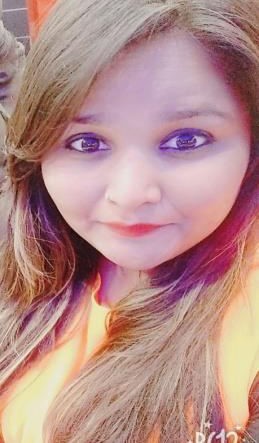 BINDIYA EMAIL ID:- bindiya-395939@gulfjobseeker.com CAREEROBJECTIVETo obtain a challenging position in forward looking companies that require a highly motivated person to attain the objectives.PERSONAL INFORMATIONNAME:-	BINDIYA SEX:-	FEMALENATIONALIT:--	INDIANADDRESS:-	Sharjah, UAEMARTIAL STATUS:-	MARRIEDPASSPORT DATE OF ISSUE:-	04-09-2018DATE OF EXPIRY:-	03-09-2023ACADEMIC RECORDSS.S.C -2013 -VIDYA KUNG ENGLISG MEDIUM HIGH SCHOOL,NAVSARI--90.66(PERCENTILE )H.S.C.-2015- VIDYA KUNG ENGLISG MEDIUM HIGH SCHOOL,NAVSARI---86.94(PERCENTILE )B.E. IN INSTRUMENTATION AND CONTROL ENGG—2019--VISWAKARMA GOVERNMENT ENGGINEERING COLLEGE,AHMEDABAD.	----6.83 CPGADIPLOMA IN ACCOUNTING IN TALLY.ERG9—2019--PLUS INSTUTUE OF ACCOUNTING,NAVSARI- A grade.PROFESSIONAL SKILLSKnowledge of Tally ERG.9 & ERG Software.Knowledge of Ms-Office, MS Excel, Internet.Knowledge of sales tax, tds, excise, payable receivable and acknowledgements.RESPONSIBILITIESMaintain day to day books of Accounts in Tally,Maintain Bank Reconciliation Statement and Reconciliation Of Debtors & Creditors,Maintain Internal Audit: Store And Accounts Book,Maintain Journal Entry Sale, Purchase & Exp Invoice,Calculation of Monthly SaleTax/Vat ,Services Tax &TDS Filling Return.Preparation SaleTax ,Services Tax Returne & TDS Returne.Filling Quarterlyknowledge of Sales Tax, TDS, Excise, Service Tax.STRENGTHSAbility to concentrate for long period of time, willingness to confront difficult problems and the will to perform under pressure.DECLARATIONI Hereby Declare That The Above Information Is True & Correct To The Best Of My Knowledge. I Am Confident That Any Work Assigned To Me Will Be Completed As Per As Assigner,Satisfaction & Looking Forward For Your Favourable Response.2